Eileen Gigliotti RN; PhD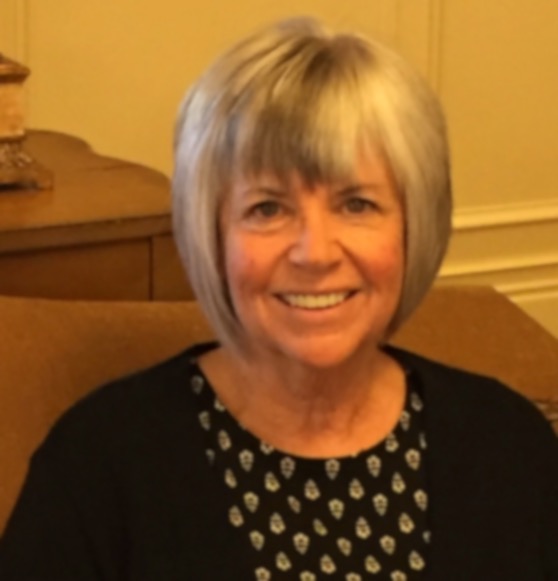 The City University of New York (CUNY)	Professor  (Nursing)College of Staten Island Staten Island, NYandProfessor and Deputy Executive Officer PhD program (Nursing Science) The Graduate CenterNew York, New YorkNeuman Systems Model TrusteeDirector NSM Research Institute Areas of NSM consultation: Empirical tests of NSM relations between/amongst Stressors, Flexible Line of Defense, Normal Line of Defense, Lines of Resistance and Core; NSM-based quantitative research design.Contact Information:Eileen.gigliotti@csi.cuny.eduNeuman Systems Model Journal ArticlesManister, N.N. & Gigliotti, E. (2016). Emotional eating mediates the relationship between role stress and obesity in clergy. Nursing Science Quarterly. 29 (2). 136-145.Gigliotti, E. & Manister, N. (2012). A beginner’s guide to writing the conceptual framework using a nursing conceptual model. Nursing Science Quarterly. 25 (4). 301-306.McClure, M. & Gigliotti, E. (2012). A medieval metaphor to aid in the use of the Neuman systems model for simulation debriefing. Nursing Science Quarterly. 25 (4). 318-324.Gigliotti, E. (2012). New advances in the use of the Neuman systems model in quantitative research. Nursing Science Quarterly. 25 (4). 336-340.Partlak-Gunusen, N., Ustun, B. & Gigliotti, E. (2009). Conceptualization of burnout from the perspective of the Neuman systems model. Nursing Science Quarterly. 22 (3). 200-204.Ustun, B. & Gigliotti, E. (2009). Nursing research in Turkey. Nursing Science Quarterly. 22 (3). 206-208.Gigliotti, E. (2008). The value of nursing models in practice. Dokuz Eylul University School of Nursing Electronic Journal. 1 (1), 42-50. http://deuhyoedergi.orgGigliotti, E. (2007). Improving external and internal validity of a model of midlife women’s maternal-student role stress. Nursing Science Quarterly, .20, 161-170.Skalski, C., DiGerolomo, L., & Gigliotti, E. (2006). Stressors in five client populations: Neuman systems model-based literature review. Journal of Advanced Nursing, 56 (1), 69-78.Gigliotti, E. (2004). Etiology of maternal-student role stress. Nursing Science Quarterly. 17, 156-164.Gigliotti E. (2003). The Neuman systems model institute: Testing middle-range theories. Nursing Science Quarterly, 16, 201-206.Gigliotti, E. (2002). A theory-based CNS practice exemplar using Neuman's systems model and nursing's taxonomies. Clinical Nurse Specialist: The Journal of Advanced Practice Nursing, 16, 10-21.Fawcett, J. & Gigliotti, E. (2001). Using conceptual models in nursing research: The case of the Neuman systems model. Nursing Science Quarterly, 14, 339-345.Gigliotti, E. (2001). Empirical tests of the Neuman systems model: Relational statement analysis. Nursing Science Quarterly. 14, 149-157.Gigliotti, E. (1999). Women's multiple role stress: Testing Neuman's flexible line of defense. Nursing Science Quarterly. 12 , 36-44.Gigliotti, E. (1997). Use of Neuman's lines of defense and resistance in nursing research: Conceptual and empirical considerations. Nursing Science Quarterly. 10, 136-143.Neuman Systems Model Book ChaptersGigliotti, E. (2011). Deriving middle range theories from the Neuman systems model. In B. Neuman and J. Fawcett (eds.). The Neuman systems model. 5th ed.(pp. 283-298). NJ: Prentice-Hall Publications.Louis, M., Gigliotti, E., Neuman, B., & Fawcett, J.  (2011). Neuman systems model based research: Guidelines and instruments. In B. Neuman and J. Fawcett (eds.).(pp160-174). The Neuman systems model. 5th ed. NJ: Prentice-Hall Publications.Gigliotti, E., & Fawcett, J. (2001). The Neuman systems model and research instruments. In B. Neuman and J. Fawcett (eds.). The Neuman systems model. 4th ed. (pp. 150-175). NJ: Prentice-Hall Publications.Other Selected Publications:Hagerty, T.A., Samuels, W., Norcini-Pala, A., Gigliotti, E.  (2017). Peplau’s theory of interpersonal relations: An alternate factor structure for patient experience data? Nursing Science Quarterly. 30 (2), 160-167. Gigliotti, E., Samuels, W.E., Como, J., Gamidova, T., Gordon, B., & Acerios, P. (2014). Identifying and addressing sources of measurement error in the Norbeck Social Support Questionnnaire (NSSQ). Journal of Nursing Measurement. 22 (13). 61-76.Gigliotti, E. & Samuels, W.E. (2011). Use of averaged Norbeck Social Support Questionnaire (NSSQ) Scores.  International Scholarly Research Network (ISRN) (Nursing). Article ID 567280, doi:10.5402/2011/567280Gigliotti, E. (2006). A confirmatory factor analysis of situation-specific Norbeck Social Support Questionnaire items. Nursing Research, 55, 217-222.Gigliotti, E. (2004). Types and sources of social support and maternal-student role stress in married associate degree nursing students. Issues in Mental Health Nursing, 25, 415-432.Gigliotti, E. (2002). A confirmation of the factor structure of the Norbeck social support questionnaire. Nursing Research, 51, 276-284.Gigliotti, E. (2001). Development of the perceived multiple role stress scale (PMRS). The Journal of Nursing Measurement. 9 (2), 163-180.